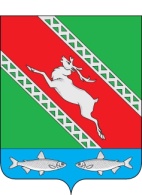 РОССИЙСКАЯ ФЕДЕРАЦИЯИРКУТСКАЯ ОБЛАСТЬАдминистрациямуниципального образования «Катангский район»ПОСТАНОВЛЕНИЕот 19 февраля 2024 года                        село Ербогачен                                                  № 94 - пО внесении изменений в постановление администрации муниципального образования «Катангский район» от 24 марта 2020 года № 114 – п «О создании комиссии по повышению устойчивости функционирования муниципального образования «Катангский район» в военное времяВ связи с кадровыми изменениями, руководствуясь статьёй 48 Устава муниципального образования «Катангский район», администрация муниципального образования «Катангский район»ПОСТАНОВЛЯЕТ:1. Внести изменение в постановление администрации муниципального образования «Катангский район» от 24 марта 2020 года № 114 – п «О создании комиссии по повышению устойчивости функционирования муниципального образования «Катангский район» в военное время» изложив приложение № 1 в новой редакции (прилагается). 2. Признать утратившим силу постановление администрации муниципального образования «Катангский район» от 4 мая 2023 года № 162 – п «О внесении изменений в постановление администрации муниципального образования «Катангский район» от 24.03.2020 № 114 – п «О создании комиссии по повышению устойчивости функционирования муниципального образования «Катангский район» в военное время»3. Контроль исполнения настоящего постановления оставляю за собой.Исполняющий обязанности главы администрации муниципальногообразования «Катангский район»                                                                             А. Б. ДятловПриложениек постановлению администрациимуниципального образования «Катангский район»от 19 февраля 2024 года № 94 – пПриложение 1к постановлению администрациимуниципального образования «Катангский район»от 24 марта 2020 года № 114 – пСОСТАВ комиссии по повышению устойчивости функционирования муниципального образования «Катангский район» в военное времяПредседатель комиссии:Васильева Е.В. – исполняющий обязанности мэра муниципального образования «Катангский район».Заместитель председателя комиссии:Шеметов А.В. – заместитель главы администрации муниципального образования «Катангский район».Секретарь комиссии:Емельянов Е.А. – инспектор сектора по гражданской обороне и чрезвычайным ситуациям администрации муниципального образования «Катангский район».Члены комиссии:Дятлов А.Б. – заместитель главы администрации муниципального образования «Катангский район».Молчанов А.Н. – исполняющий обязанности директора муниципального унитарного предприятия «Катангская топливно-энергетическая компания» (по согласованию).Игнатьев А.А. – директор муниципального казённого учреждения «Единая дежурно-диспетчерская служба» муниципального образования «Катангский район» (по согласованию).Инешина Ю.О. – специалист по мобилизационной подготовке администрации муниципального образования «Катангский район».Рудайцев А.В. – начальник пункта полиции (дислокация с. Ербогачен) Межмуниципального отдела Министерства внутренних дел Российской Федерации «Киренский» (по согласованию).